                 ЗАГАДКИ                                                                                                                                                                                                                                                        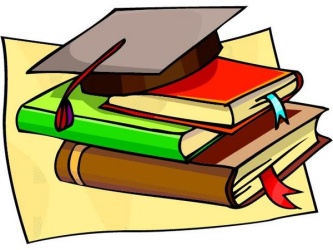 Есть листок, есть корешок. 
А не куст и не цветок.
Нету лап, нету рук.
А приходит в дом как друг.
На колени к маме ляжет,
Обо всём тебе расскажет.(Книга.)Снаружи смотришь –
Дом, как дом,
Но нет жильцов обычных в нём.
В нём книги интересные
Стоят рядами тесными.
На длинных полках
Вдоль стены
Вместились сказки старины,
И Черномор,
И царь Гвидон,
И добрый дед Мазай...
Как называют этот дом?
Попробуй угадай!
(Библиотека.)У стены большой и важныйДом стоит многоэтажный.Мы на нижнем этажеВсех жильцов прочли уже.(Книжный шкаф.)Тридцать три Богатыря
К нам пришли из букваря.
Каждый ростом не велик,
А учиться всем велит.
Расскажут детям,
О всём на свете.
(Буквы.)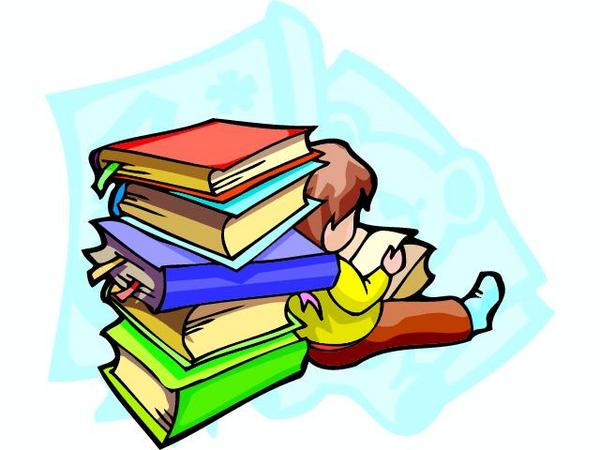 ПРАВИЛА ОБРАЩЕНИЯ С КНИГОЙ  Книгу нельзя брать грязными руками или класть ее на грязный стол.   Перед тем, как перевернуть страницу, не следует лизать палец, так как от этого страница портится. Из-за того что бумага шероховатая, на ней легко задерживается пыль, грязь. Поэтому, думая о “здоровье” книги, мы заботимся и о своем здоровье.   Переворачивать страницу нужно только за верхний угол. Если переворачивать за нижний уголок, то быстро стираются цифры, которые указывают номер страницы.   Нельзя загибать уголок. Страница будет испорчена. Уголок очень быстро отвалится.   Нельзя закладывать в книгу карандаш или ручку. От этого портится переплет. Лучше всего пользоваться закладками. Сделать закладку можно самим из цветной бумаги или открытки.   На время чтения библиотечные книги нужно оборачивать.   Нельзя читать во время еды. Это замедляет процесс пищеварения и неблагоприятно влияет на зрение. Кроме того, можно нечаянно испачкать книгу, а прочитанная за едой информация хуже усваивается. Семейное чтение — эффективный способ социализации подрастающего поколения. Такое общение создает почву для обмена мнениями, оно необходимо и взрослым, которые благодаря общению с детьми обогащаются эмоционально. Семейное чтение обладает поистине уникальными свойствами, способными создать теплую семейную атмосферу и успешную почву для развития личности ребенка.«Семья и книга»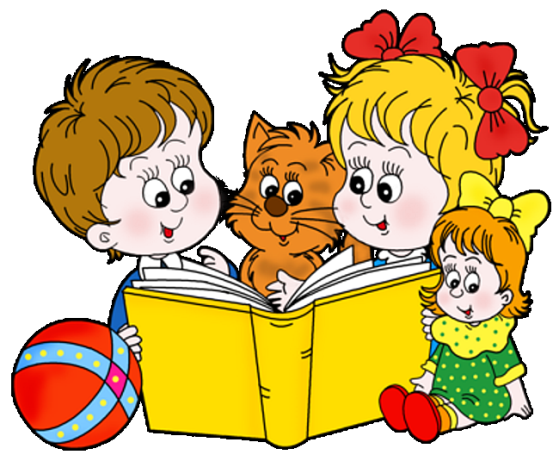 «Книга для детей – это в самом деле хорошая пища – вкусная, питательная, светлая, способствующая их духовному росту»                            К.И. ЧуковскийЧитайте малышу вслух каждый день, сделайте из этого любимый семейный ритуал. Не прекращайте чтения вслух, когда ребенок начинает читать сам. Помните, что чтение для дошкольника — это, прежде всего общение с родителями. Старайтесь всегда читать малышу выразительно.  Прививайте ребенку бережное отношение к книгам. Малышу следует с самого раннего возраста внушать, что книгу нельзя рвать, ее нужно читать или рассматривать аккуратноЧитайте книги всегда, когда ребенок хочет их слушать. Может для родителей это и скучновато, но для него – нет.Во время чтения сохраняйте зрительный контакт с ребенком. Взрослый во время чтения должен сидеть перед ребенком так, чтобы он мог видеть его лицо, наблюдать за мимикой, выражением глаз, жестами, так как эти формы проявления чувств дополняют и усиливают впечатления от прочитанного. 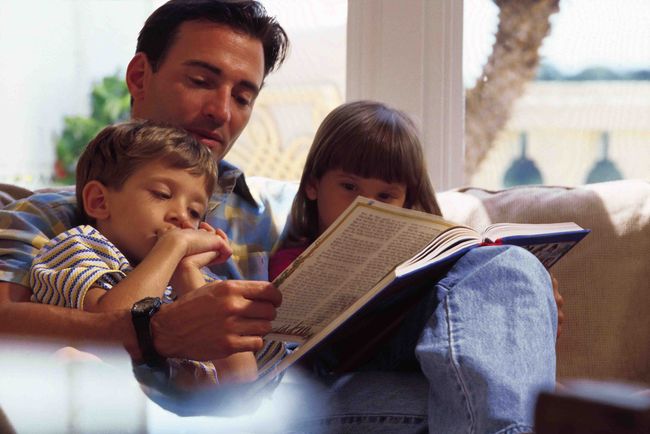 Играйте голосом: читайте то быстрее, то медленнее, то громко, то тихо – в зависимости от содержания текста.Читая,  малышам, стихи и сказки, старайтесь передать голосом характер персонажей, а также смешную или грустную ситуацию. Обсуждайте прочитанную книгу в семье, даже если произведение вам не понравилось. Это способствует развитию вашей речи и речи вашего ребенка. Сделайте процесс  приобщения к чтению занимательным, игровым. Сочиняйте с ребенком собственные истории и сказки, мастерите по ним маленькие книжки с рисунками-иллюстрациями. Если вы читаете ребенку на ночь, следите, чтобы у истории был счастливый конец.Рассматривание, обсуждение и чтение книг — важнейший момент, с помощью которого родители могут привить детям интерес к чтению. Пассивно ребёнок может слушать намного дольше (он то отключается, то слушает вновь). Помните: ребёнок не может быть всё время пассивным слушателем, поэтому во время чтения надо активизировать его внимание.Систематически читайте сами. Это сформирует у ребенка привычку видеть в доме книгу ежедневно. С самого раннего детства ребенку необходимо подбирать его личную библиотеку. Чаще ходите с ребенком в книжный магазин, в библиотеку. Покупая книги, выбирайте яркие по оформлению и интересные по содержанию.Чтобы не отбить у ребенка желание читать, никогда не принуждайте его к чтению. Беспроигрышным вариантом, как и во многих других ситуациях, остается воспитание любовью: листая любимые книжки в обнимку с ребенком, читая, распределив роли вместе с папой, можно добиться гораздо большего эффекта, нежели чрезмерной строгостью и понуканиями. 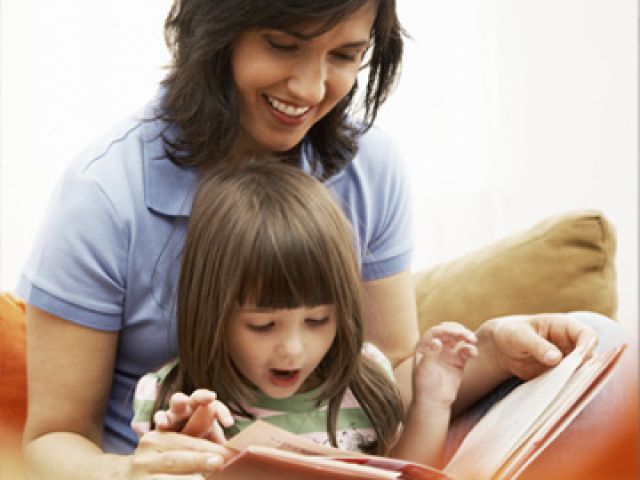 